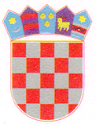 REPUBLIKA HRVATSKAOsječko-baranjska  županijaOpćina  ErnestinovoOpćinsko vijećeKLASA: 021-05/24-01/3URBROJ: 2158-19-01-24-3Ernestinovo,  29. travnja 2024.ZAPISNIKsa 34. sjednice osmog saziva Općinskog vijeća Općine Ernestinovoodržane 29. travnja 2024.godine sa početkom u 17.30 satiSjednica se održava u vijećnici Općine Ernestinovo, V. Nazora 64, 31215 Ernestinovo sa početkom u 17.30 sati. Sjednicu otvara predsjednik Općinskog vijeća Krunoslav Dragičević.Na početku sjednice predsjednik Krunoslav Dragičević obavlja prozivku vijećnika. Na sjednici su prisutni vijećnici:Krunoslav  Dragičević Damir Matković Ivan TkalecTea PušeljićMirko MilasOstali prisutni:Marijana Junušić, načelnicaDeže Kelemen, zamjenik načelniceIvana Švast Mikolčević, pročelnica JUOEEva Vaci, administrativna tajnicaLjubica Kukučka, viši referent za opće posloveNakon prozivke predsjednik Vijeća Krunoslav Dragičević konstatira da je sjednici nazočno 5 vijećnika te se konstatira da vijeće može donositi pravovaljane odluke.Zatim predsjednik za zapisničara predlaže Evu Vaci, a za ovjerovitelje zapisnika Damir Matković i Ivan Tkalec.ZAKLJUČAKPrijedlozi su jednoglasno prihvaćeni, sa 5 glasova za. Za zapisničara se određuje Eva Vaci, a za ovjerovitelje zapisnika Damir Matković i Ivan Tkalec.Potom se prelazi na utvrđivanje dnevnog reda. Predsjednik za sjednicu predlaže sljedećiDnevni redUsvajanje zapisnika sa 33. sjednice Vijeća, Donošenje Odluke o sufinanciranju kupnje operativnog vatrogasnog vozilaDonošenje Pravilnika o nagrađivanju sportaša s područja Općine ErnestinovoDonošenje I. Izmjena pravilnika o zakupu javne površine za vrijeme trajanja manifestacija na području Općine ErnestinovoDonošenje Odluke o stavljanju izvan snage Odluke o pristupanju Pannon EGTC LTDDonošenje Odluke o koeficijentima za obračun plaća službenika i namještenika Jedinstvenog upravnog odjela Općine ErnestinovoDonošenje Odluke o koeficijentima za obračun plaća službenika i namještenika Komunalnog pogona Općine ErnestinovoDonošenje Pravilnika o poslovanju vlastitog pogona za obavljanje komunalnih djelatnosti (Komunalnog pogona)Donošenje Pravilnika o zaštiti od požara Općine ErnestinovoBudući da nije bilo drugih prijedloga za dopunu, predsjednik daje dnevni red na usvajanje.ZAKLJUČAKDnevni red se usvaja jednoglasno, sa 5 glasova za.TOČKA  1.	USVAJANJE ZAPISNIKA SA 33. SJEDNICE VIJEĆAPredsjednik Vijeća daje zapisnik sa  33. sjednice Vijeća na usvajanje. Budući da nije bilo primjedbi na zapisnik donesen jeZAKLJUČAKZapisnik sa 33. sjednice Vijeća je usvojen jednoglasno, sa 5 glasova za. TOČKA  2.	DONOŠENJE ODLUKE O SUFINANCIRANJU KUPNJE OPERATIVNOG                        VATROGASNOG VOZILAVijećnici su dobili materijale za ovu točku, te je odmah otvorena rasprava. Budući da se nitko nije javio za riječ prijedlog je dan na usvajanje.Z A K L J U Č A KOpćinsko vijeće Općine Ernestinovo donosi odluku o sufinanciranju kupnje operativnog vatrogasnog vozila .Odluka je donesena jednoglasno, sa 5 glasova za. TOČKA  3.	DONOŠENJE PRAVILNIKA O NAGRAĐIVANJU SPORTAŠA S PODRUČJA OPĆINE ERNESTINOVOVijećnici su dobili materijale za ovu točku, te je odmah otvorena rasprava. Budući da se nitko nije javio za riječ prijedlog je dan na usvajanje.Z A K L J U Č A KOpćinsko vijeće Općine Ernestinovo donosi Pravilnik o nagrađivanju sportaša s područja Općine Ernestinovo.Odluka je donesena jednoglasno, sa 5 glasova za. TOČKA  4.	DONOŠENJE I. IZMJENA PRAVILNIKA O ZAKUPU JAVNE POVRŠINE ZA VRIJEME TRAJANJA MANIFESTACIJA NA PODRUČJU OPĆINE ERNESTINOVOVijećnici su dobili materijale  za ovu točku, a pročelnica je dala kratko obrazloženje, a potom je otvorena rasprava. Budući da se nitko nije javio za riječ, prijedlog je dan na usvajanje. Nakon provedenog glasovanja, donesen je Z A K L J U Č A KOpćinsko vijeće Općine Ernestinovo donosi I. izmjenu pravilnika o zakupu javne površine za vrijeme trajanja manifestacija na području Općine Ernestinovo.Odluka je donesena jednoglasno, sa 5 glasova za. TOČKA  5.	DONOŠENJE ODLUKE O STAVLJANJU IZVAN SNAGE ODLUKE O PRISTUPANJU PANNON EGTC LTDPročelnica je kratko obrazložila ovu točku te je odmah otvorena rasprava. Budući da se nitko nije javio za riječ, prijedlog je dan na usvajanje.Z A K L J U Č A KOpćinsko vijeće Općine Ernestinovo donosi odluku o stavljanju izvan snage odluke o pristupanju Pannon EGTC LTDOdluka je donesena jednoglasno, sa 5 glasova za. TOČKA  6.	DONOŠENJE ODLUKE O KOEFICIJENTIMA ZA OBRAČUN PLAĆA SLUŽBENIKA I NAMJEŠTENIKA JEDINSTVENOG UPRAVNOG ODJELA OPĆINE ERNESTINOVOVijećnici su dobili materijale za ovu točku, te je odmah otvorena rasprava. Budući da se nitko nije javio za riječ prijedlog je dan na usvajanje.Z A K L J U Č A KOpćinsko vijeće Općine Ernestinovo donosi odluku o koeficijentima za obračun plaća službenika i namještenika jedinstvenog upravnog odjela Općine Ernestinovo.Odluka je donesena jednoglasno, sa 5 glasova za. TOČKA  7.	DONOŠENJE ODLUKE O KOEFICIJENTIMA ZA OBRAČUN PLAĆA SLUŽBENIKA I NAMJEŠTENIKA KOMUNALNOG POGONA OPĆINE ERNESTINOVOVezano za Odluku o koeficijentima za obračun plaća službenika i namještenika komunalnog pogona Općine Ernestinovo, pročelnica Jedinstvenog upravnog odjela Općine Ernestinovo dala je kratko obrazloženje te je odmah otvorena rasprava. Budući da se nitko nije javio za riječodluka je dana na usvajanje.Z A K L J U Č A KOpćinsko vijeće Općine Ernestinovo donosi Odluku o koeficijentima za obračun plaća službenika i namještenika Komunalnog pogona Općine Ernestinovo.Odluka je donesena jednoglasno, sa 5 glasova za. TOČKA  8.	DONOŠENJE PRAVILNIKA O POSLOVANJU VLASTITOG POGONA ZA OBAVLJANJE KOMUNALNIH DJELATNOSTI (KOMUNALNOG POGONA)Pročelnica je kratko obrazložila ovu točku te je odmah otvorena rasprava. Budući da se nitko nije javio za riječ, prijedlog je dan na usvajanje.Z A K L J U Č A KOpćinsko vijeće Općine Ernestinovo donosi pravilnik o poslovanju vlastitog pogona za obavljanje komunalnih djelatnosti (komunalnog pogona)Odluka je donesena jednoglasno, sa 5 glasova za. TOČKA  9.	DONOŠENJE PRAVILNIKA O ZAŠTITI OD POŽARA OPĆINE	ERNESTINOVOVijećnici su u materijalima dobili prijedlog pravilnika te je odmah otvorena rasprava. Budući da se nitko nije javio za riječ, prijedlog je dan na usvajanje.Z A K L J U Č A KOpćinsko vijeće Općine Ernestinovo donosi Pravilnik o zaštiti od požara Općine Ernestinovo.Odluka je donesena jednoglasno, sa 5 glasova za. Zamjenik načelnice za mađarsku nacionalnu manjinu Deže Kelemen postavio je pitanje imamo li kao Općina potpisan Ugovor s Arriva poduzećem za javni prijevoz putnika i može li se promijeniti prijevoznik. Kao razlog navodi da mještani Općine Ernestinovo imaju pritužbe na sadašnjeg prijevoznika i nisu zadovoljni uslugom budući da vozači na pojedinim linijama preskoče autobusne stanice i ostave putnike na stajalištima.Načelnica Općine Ernestinovo Marijana Junušić odgovorila je da mi nažalost ne odlučujemo o prijevozniku. O prijevozniku odlučuje Županija putem javnog natječaja.Budući da drugih primjedbi i prijedloga nije bilo, predsjednik Vijeća zaključuje sjednicu u 17:57 sati.Zapisničar:			Ovjerovitelji zapisnika:		Predsjednik VijećaEva Vaci			Damir Matković			Krunoslav Dragičević				Ivan Tkalec